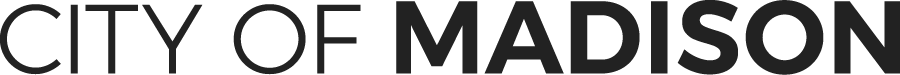 Week 2 Handout: Basics of Learning Experience Design (LXD)Designing for Learner Learning Objectives ReflectionHow did the quality and quantity of your learning objectives change when you applied the resources in the Learning Objective Builder?Where in Bloom’s Taxonomy are each of your Learning Objectives?  Will that level of learning get learners where they need to be?  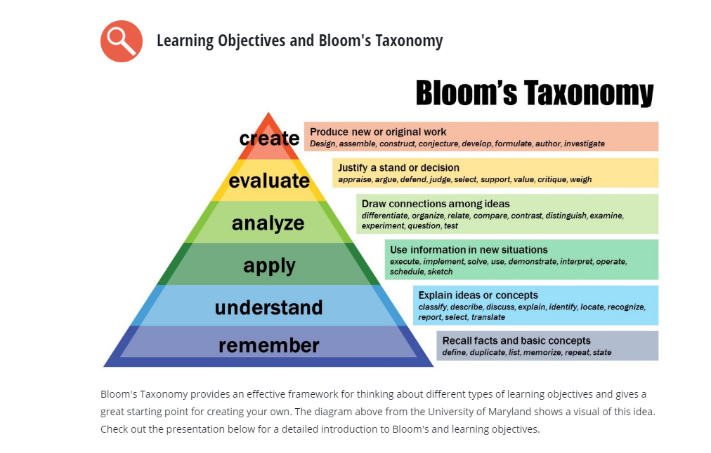 How well do you self-score on each of your Learning Objectives?  Where do you need help/guidance/advice?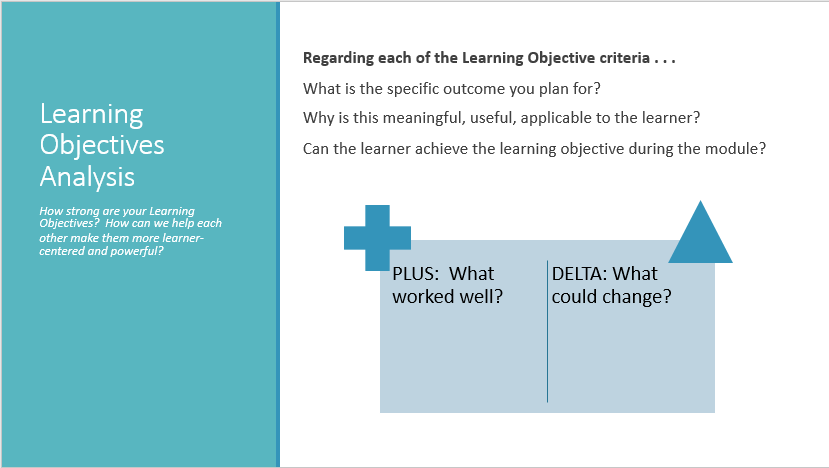 Designing for Learner:  Modular Learning What is a module?  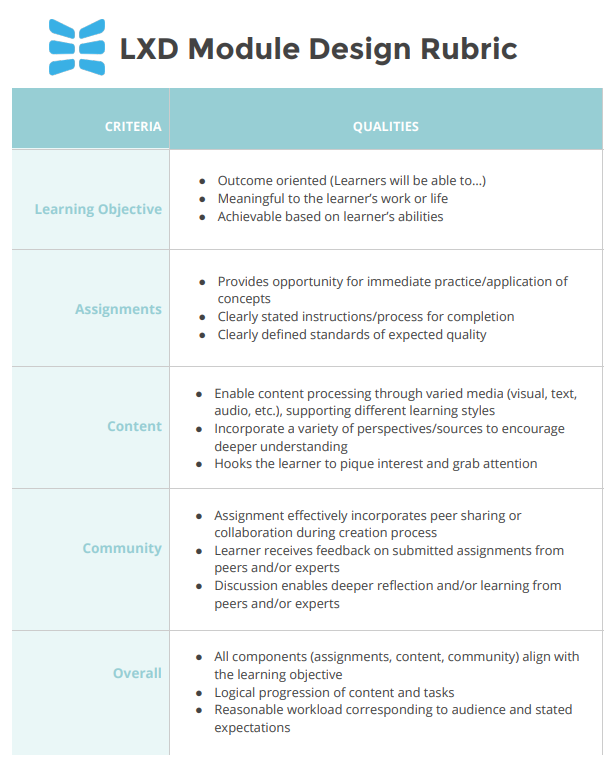 Content/Learn & Reflect Key Question: What prework or information-sharing will you need to incorporate, in order to ensure that learners have baseline knowledge for building off of? Criteria for great content/Learn & Reflect  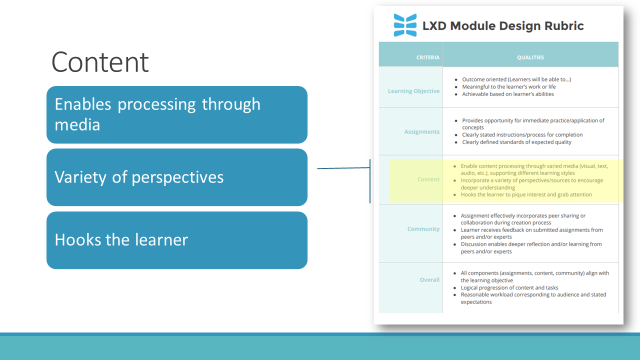 Enable content processing through varied media (visual, text, audio)Incorporate a variety of perspectives/sources to encourage deeper understandingHooks the learner to pique interest and grab attentionWatchReadBookmarkListenAssignment Here’s where you sketch out the activities that help learners DO the learning.Key Question: What activities will get them to USE Bloom’s Taxonomy (your driving verb of Learning Objectives)?  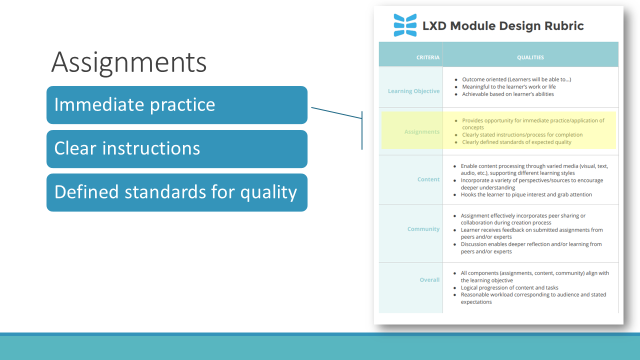 Criteria for great assignments/transfer of learning activities: Provides opportunity for immediate practice/application of conceptsClearly stated instructions/process for completionClearly defined standards of expected qualityCommunity ElementsResearch shows that the skills with the greatest impact on individual and organizational performance are best learned in concert with other people. For example, collaborative activities greatly increase a sense of responsibility in individual participants.Key Question:  How can collaboration enhance the learning experience for participants?  Sharing, discussion, providing feedback, leading discussion, teaching others, reflection activities all help cement the learning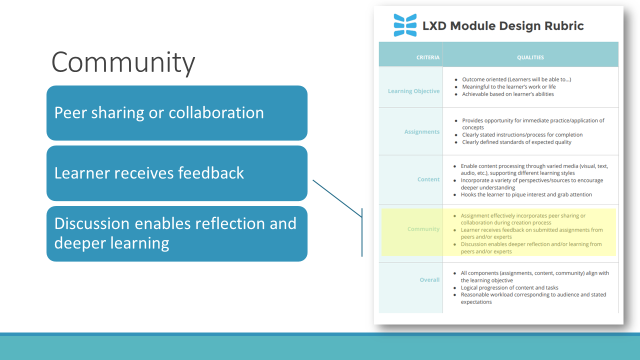 Criteria for great community/collaboration elements: Assignment effectively incorporates peer sharing or collaboration during creation processLearner receives feedback on submitted assignments from peers and/or expertsDiscussion enables deeper reflection and/or learning from peers and/or expertsDesigning for Facilitator: Lesson Plan ToolsAnatomy of a Lesson Plan Notes PURPOSEInstructor Lead Training (ILT)Time AllottedVirtual Instructor Training Content(VILT)Delivery MethodMaterials NeededIf you have taught the course previously, use it as the basis for “adjusting”How many minutes will it take to complete? How will this be delivered in a live, synchronous, virtual setting?What technology is required in order to deliver? Be specific (ex. polls, breakout groups, direct instruction, chat) What visuals and materials can enhance the course? HandoutsSlidesAudio, VideoScreen ShareIntroduction & WelcomeLearning Objective 1Enter the full learning objective hereLearning Objective 2Ex. Given the definitions and characteristics of leadership and management, learners will be able to categorize activitiesLeadership vs. Management characteristicsSorting Activity at tables of 4Discussion in large group 50 minDefine LeadershipInfluence, Guide, Group, InspiringWhat makes the diff Characteristics of:LeadershipManagementSorting Activity Discussion: Middle PileFacilitator overviewScrumblr app w/Zoom Breakouts Large GroupLeadership Definition SLIDE Characteristics SLIDE6 Scrumblr URLSInstructions SLIDEMiddle Pile Q SLIDELearning Objective 3Enter the full learning objective hereWrap Up and Take it Home